Before We Leave, We Will Achieve…..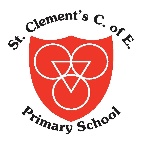 Before We Leave, We Will Achieve…..Before We Leave, We Will Achieve…..Before We Leave, We Will Achieve…..Before We Leave, We Will Achieve…..Before We Leave, We Will Achieve…..Before We Leave, We Will Achieve…..Before We Leave, We Will Achieve…..EXPLORING OUR WORLD & BEYOND OUR LOCAL AREA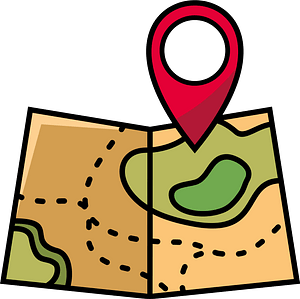 (TRIPS & VISITS TO PLACES OF WORSHIP)TIME TO SHINE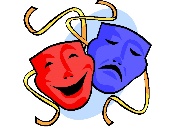 (TAKE PART IN A PERFORMANCE)IT’S ART!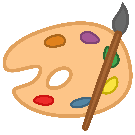 (WATCH A PERFORMANCE; WORK WITH AN ARTIST; VIEW ART)IN IT TO WIN IT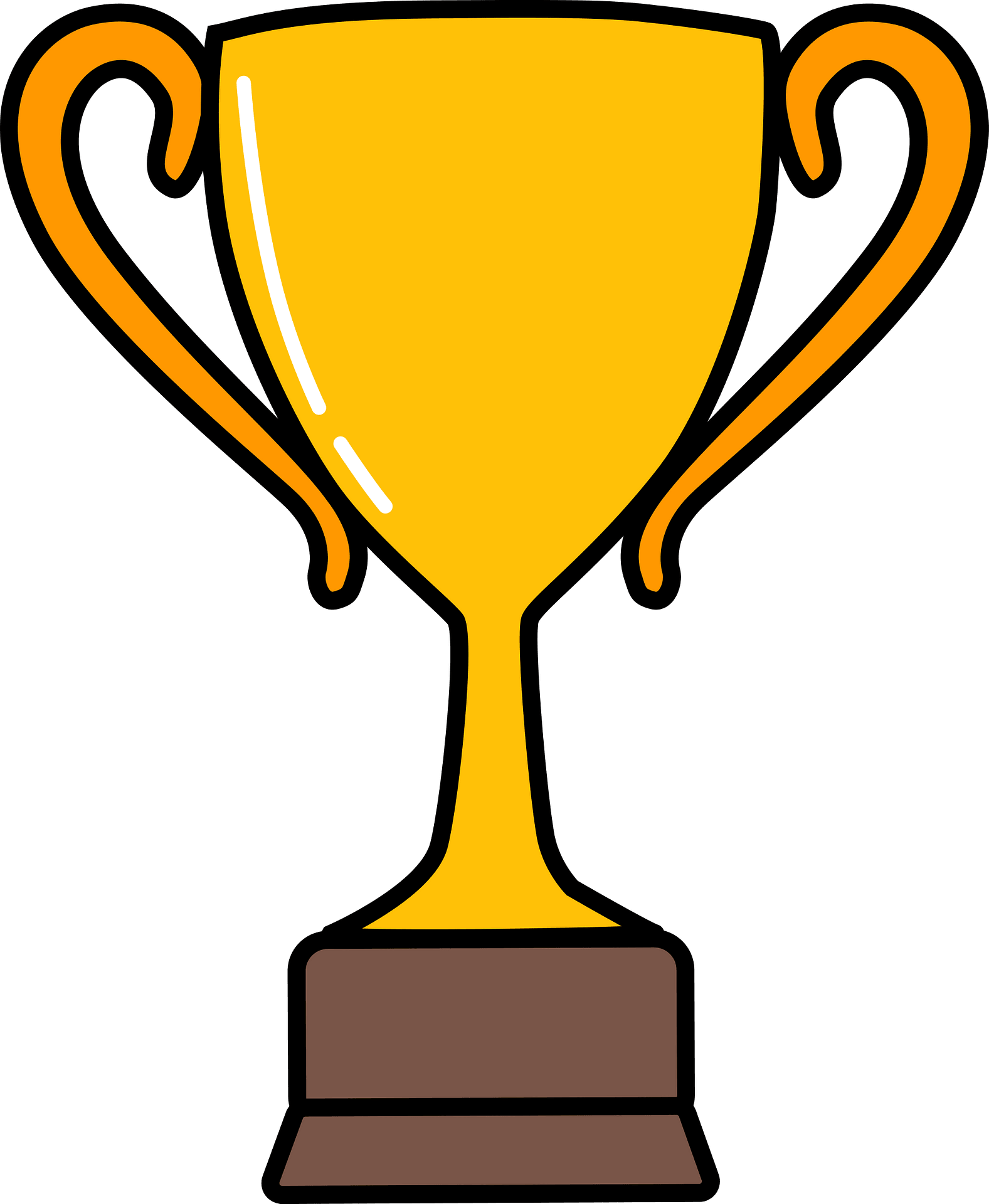 (ENTER A COMPETITION)ENTERPRISE & THE WORLD OF WORK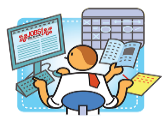 (UNDSTG MONEY MANAGEMENT & ENTERPRISE PROJECTS)NURTURE & RESPONSIBILITY (SENSE OF RESP FOR SELVES & WHERE THEY LIVE- EG CARE FOR A PLANT/S, ANIMALS)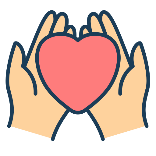 HELPING HAND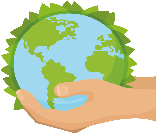 (SERVING SCHOOL & WIDER COMMUNITY- EG SCHOOL COUNCIL, MONITORS, PREFECTS, LITTER PICKS ETC)NURSERYVisits to St Clements ChurchWelly walk around school groundTrip to the local parkTransport surveyTrip to a farmMinibeast workshopNativityEnd of year performanceMouse ClubAwards ceremoniesArtist in residence sessionWatching Christmas pantomime & KS1 NativityWatching Drama club performanceChristmas hat paradeEaster bonnet competitionWelly walk- sponsorshipNon uniform fundraising Macmillan coffee morningE-safety Road & water SafetyPlanting cressLifecyclesFeeding birdsHealthy Lifestyle WeekVisiting the elderly Donating uniformBeing a classroom monitorLitter Picking & recyclingRECEPTIONVisits to St Clements Church- one trip to look around and for church services e.g. Christmas, Easter, Reception Welcome Service etcAutumn welly walk around local park.Trip to a CastleNativityClass assembly- Summer 2Awards ceremoniesArtist in residence session Watching Christmas pantomime & KS1 NativityWatching Drama club performance Christmas hat parade Easter bonnet competitionCLEMS points- learning that if they save their points they will get better prizesWelly walk- sponsorshipNon uniform fundraisingMacmillan coffee morning People Who Help Us- world of workE-safety Road & water SafetyGrowing plants in classLifecycles Minibeast workshopVisiting the elderlyHelping to tidy after Nursery stay and playDonating uniformBeing a classroom monitorLitter Picking & recycling